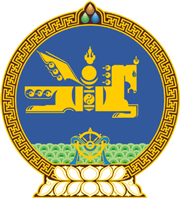 МОНГОЛ УЛСЫН ХУУЛЬ2017 оны 05 сарын 18 өдөр                                                                  Төрийн ордон, Улаанбаатар хотЭРҮҮЛ МЭНДИЙН ТУХАЙ ХУУЛЬД НЭМЭЛТ ОРУУЛАХ ТУХАЙ1 дүгээр зүйл.Эрүүл мэндийн тухай хуулийн 16 дугаар зүйлд доор дурдсан агуулгатай 16.18 дахь хэсэг нэмсүгэй:	“16.18.Эрүүл мэндийн тусламж, үйлчилгээ үзүүлэх байгууллага нь оюутан, сурагчдад  харьяалал харгалзахгүй эрүүл мэндийн тусламж, үйлчилгээ үзүүлнэ.”2 дугаар зүйл.Энэ хуулийг Залуучуудын хөгжлийг дэмжих тухай хууль хүчин төгөлдөр болсон өдрөөс эхлэн дагаж мөрдөнө.МОНГОЛ УЛСЫН ИХ ХУРЛЫН ДАРГА					М.ЭНХБОЛД